МодельАртикул Розница, руб.МодельАртикул Розница, руб.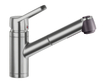 ACTIS-S Стальные поверхностиACTIS-Sхром512913   13600,00р. ACTIS-Sхром матовый512915   14850,00р. ACTIS-Sповерхность "нержавеющая сталь"512917   17100,00р. 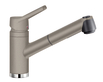 ACTIS-S SILGRANITACTIS-SSILGRANIT™ жасмин 512923   15000,00р. ACTIS-SSILGRANIT™ шампань 513987   15000,00р. ACTIS-SSILGRANIT™ песочный 512925   15000,00р. ACTIS-SSILGRANIT™ серый беж 517631   15000,00р. ACTIS-SSILGRANIT™ кофе514939   15000,00р. ACTIS-SSILGRANIT™ белый512921   15000,00р. ACTIS-SSILGRANIT™ серый шелк  514961   15000,00р. ACTIS-SSILGRANIT™ алюметаллик 512919   15000,00р. ACTIS-SSILGRANIT™ темная скала518815   15000,00р. ACTIS-SSILGRANIT™ антрацит512935   15000,00р. 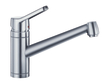 ACTIS Стальные поверхностиACTISхром512889     6800,00р. ACTISхром матовый512891     7500,00р. ACTISповерхность "нержавеющая сталь"512893     8500,00р. 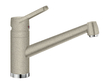 ACTIS SILGRANITACTISSILGRANIT™ жасмин 512899     9500,00р. ACTISSILGRANIT™ шампань 513985     9500,00р. ACTISSILGRANIT™ песочный 512901     9500,00р. ACTISSILGRANIT™ серый беж 517632     9500,00р. ACTISSILGRANIT™ кофе514941     9500,00р. ACTISSILGRANIT™ белый512897     9500,00р. ACTISSILGRANIT™ серый шелк  514965     9500,00р. ACTISSILGRANIT™ алюметаллик 512895     9500,00р. ACTISSILGRANIT™ темная скала 518816     9500,00р. ACTISSILGRANIT™ антрацит512911     9500,00р. ACTIS керамика/хром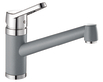 ACTISхром/белоснежный514975   10300,00р. ACTISхром/матвыы белый514976   10300,00р. ACTISхром/ваниль514977   10300,00р. ACTISхром/жасмин514978   10300,00р. ACTISхром/серый алюминий514980   10300,00р. ACTISхром/базальт517646   10300,00р. ACTISхром/черный514981   10300,00р. 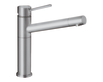 ALTA Стальные поверхностиALTAхром 512319   12700,00р. ALTAповерхность "нержавеющая сталь"512321   17700,00р. 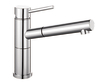 ALTA-S Compact Стальные поверхностиALTA-S Compactхром 515122   15300,00р. ALTA-S Compactнержавеющая сталь517182   16400,00р. 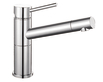 ALTA Compact Стальные поверхностиALTA Compactхром 515120   10400,00р. ALTA Compactнержавеющая сталь полированная517181   15000,00р. 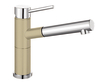 ALTA-S Compact SILGRANITALTA-S Compactхром/жасмин515328   19150,00р. ALTA-S Compactхром/шампань515329   19150,00р. ALTA-S Compactхром/песочный515330   19150,00р. ALTA-S Compactхром/серый беж517634   19150,00р. ALTA-S Compactхром/кофе515334   19150,00р. ALTA-S Compactхром/белый515327   19150,00р. ALTA-S Compactхром/серый шелк515335   19150,00р. ALTA-S Compactхром/алюметаллик515326   19150,00р. ALTA-S Compactхром/темная скала518809   19150,00р. ALTA-S Compactхром/антрацит515333   19150,00р. 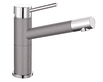 ALTA Compact SILGRANITALTA Compactхром/жасмин515318   14300,00р. ALTA Compactхром/шампань515319   14300,00р. ALTA Compactхром/песочный515320   14300,00р. ALTA Compactхром/серый беж517633   14300,00р. ALTA Compactхром/кофе515324   14300,00р. ALTA Compactхром/белый515317   14300,00р. ALTA Compactхром/серый шелк515325   14300,00р. ALTA Compactхром/алюметаллик515316   14300,00р. ALTA Compactхром/темная скала518810   14300,00р. ALTA Compactхром/антрацит515323   14300,00р. 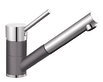 ANTAS-S SILGRANIT/хромANTAS-Sхром/жасмин515351   13000,00р. ANTAS-Sхром/шампань515352   13000,00р. ANTAS-Sхром/песочный515353   13000,00р. ANTAS-Sхром/серый беж517637   13000,00р. ANTAS-Sхром/кофе515357   13000,00р. ANTAS-Sхром/белый515350   13000,00р. ANTAS-Sхром/серый шелк515358   13000,00р. ANTAS-Sхром/алюметаллик515349   13000,00р. ANTAS-Sхром/темная скала518794   13000,00р. ANTAS-Sхром/антрацит515356   13000,00р. 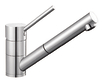 ANTAS-SANTAS-Sхром515348     7900,00р. 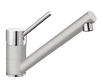 ANTAS SILGRANIT/хромANTASхром/жасмин515340     8100,00р. ANTASхром/шампань515341     8100,00р. ANTASхром/песочный515342     8100,00р. ANTASхром/серый камень517639     8100,00р. ANTASхром/кофе515346     8100,00р. ANTASхром/белый515339     8100,00р. ANTASхром/серый шелк515347     8100,00р. ANTASхром/алюметаллик515338     8100,00р. ANTASхром/темная скала518796     8100,00р. ANTASхром/антрацит515345     8100,00р. 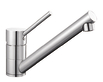 ANTASANTASхром515337     5350,00р. 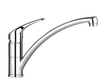 BRAVONBRAVONхром518818     4550,00р. 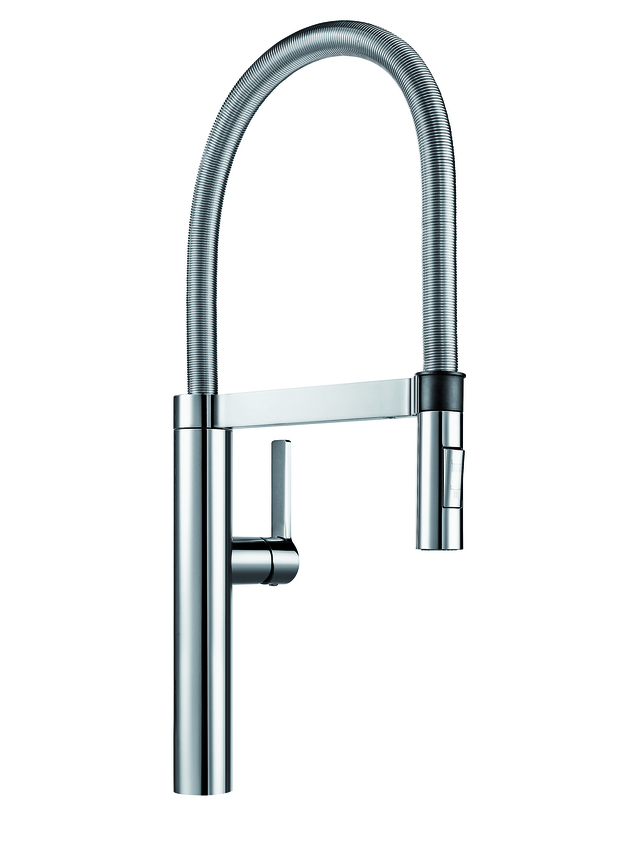 CULINA-SCULINA-Sхром517597   24100,00р. CULINA-Sповерхность "нержавеющая сталь"517598   28000,00р. 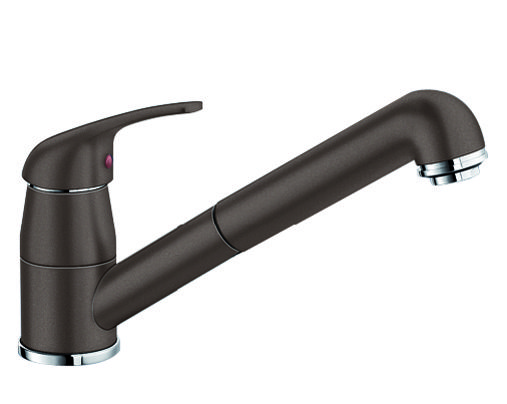 DARAS-S  SILGRANITDARAS-S SILGRANIT™ жасмин 517736     5150,00р. DARAS-S SILGRANIT™ шампань 517737     5150,00р. DARAS-S SILGRANIT™ песочный 517738     5150,00р. DARAS-S SILGRANIT™ серый беж517741     5150,00р. DARAS-S SILGRANIT™ кофе517740     5150,00р. DARAS-S SILGRANIT™ белый517735     5150,00р. DARAS-S SILGRANIT™ серый шелк  517734     5150,00р. DARAS-S SILGRANIT™ алюметаллик 517733     5150,00р. DARAS-S SILGRANIT™ темная скала518792     5150,00р. DARAS-S SILGRANIT™ антрацит517732     5150,00р. 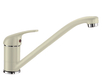 DARAS  SILGRANITDARASSILGRANIT™ жасмин 517725     3150,00р. DARASSILGRANIT™ шампань 517726     3150,00р. DARASSILGRANIT™ песочный 517727   3150,00р. DARASSILGRANIT™ серый беж517730     3150,00р. DARASSILGRANIT™ кофе517729     3150,00р. DARASSILGRANIT™ белый517724     3150,00р. DARASSILGRANIT™ серый шелк  517723     3150,00р. DARASSILGRANIT™ алюметаллик 517722     3150,00р. DARASSILGRANIT™ темная скала 518793     3150,00р. DARASSILGRANIT™ антрацит517721     3150,00р. 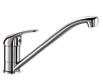 DARAS/-SDARASхром 517720     2200,00р. DARAS-Sхром 517731     4200,00р. 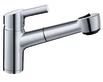 ELIPSO-S IIELIPSO-S IIхром 514847   14200,00р. ELIPSO-S IIхром матовый514849   17600,00р. ELIPSO-S IIповерхность "нержавеющая сталь"514850   18400,00р. 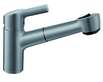 ELIPSO-S II SILGRANITELIPSO-S IISILGRANIT™ жасмин 514856   17700,00р. ELIPSO-S IISILGRANIT™ шампань 514858   17700,00р. ELIPSO-S IISILGRANIT™ песочный 514860   17700,00р. ELIPSO-S IISILGRANIT™ серый беж517623   17700,00р. ELIPSO-S IISILGRANIT™ кофе514868   17700,00р. ELIPSO-S IISILGRANIT™ белый514854   17700,00р. ELIPSO-S IISILGRANIT™ серый шелк  514870   17700,00р. ELIPSO-S IISILGRANIT™ алюметаллик 514852   17700,00р. ELIPSO-S IISILGRANIT™ темная скала518786   17700,00р. ELIPSO-S IISILGRANIT™ антрацит514866  17700,00р. 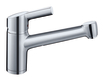 ELIPSO II ELIPSO IIхром514879   10250,00р. ELIPSO IIхром матовый514881   11900,00р. ELIPSO IIповерхность "нержавеющая сталь"514882   13400,00р. 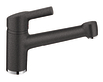 ELIPSO II ELIPSO IISILGRANIT™ жасмин 514888   12800,00р. ELIPSO IISILGRANIT™ шампань 514890   12800,00р. ELIPSO IISILGRANIT™ песочный 514892   12800,00р. ELIPSO IISILGRANIT™ серый беж517625   12800,00р. ELIPSO IISILGRANIT™ кофе514900   12800,00р. ELIPSO IISILGRANIT™ белый514886   12800,00р. ELIPSO IISILGRANIT™ серый шелк  514902   12800,00р. ELIPSO IISILGRANIT™ алюметаллик 514884   12800,00р. ELIPSO IISILGRANIT™ темная скала518788   12800,00р. ELIPSO IISILGRANIT™ антрацит514898   12800,00р. 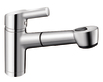 ELIPSO II ELIPSO-S-F IIхром514911   20200,00р. ELIPSO-F IIхром514913   15700,00р. ELIPSO-S-A IIхром514915   18300,00р. ELIPSO-A IIхром514916   14200,00р. 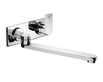 ELOS-WELOS-Wхром515986   33200,00р. 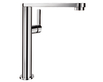 ELOS OneELOS Oneхром517557   15600,00р. 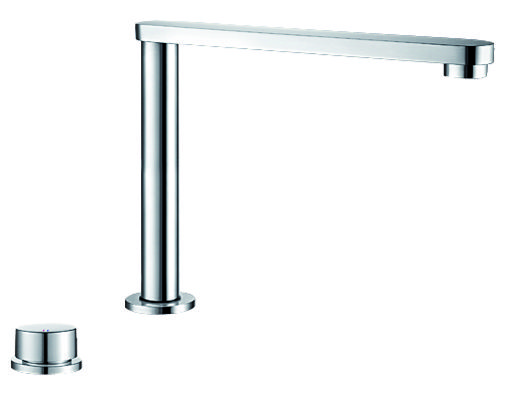 ELOSCOPE-F IIELOSCOPE-F IIхром516672   22900,00р. 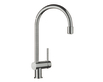 FILO -S Стальные поверхностиFILO-Sхром 512405   11400,00р. FILO-Sхром матовый512406   12750,00р. FILO-Sнержавеющая сталь полированнная517180   13400,00р. 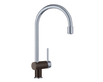 FILO-S SILGRANIT/хромFILO-Sхром/жасмин512755   12700,00р. FILO-Sхром/шампань513990   12700,00р. FILO-Sхром/песочный512756   12700,00р. FILO-Sхром/серый беж517636   12700,00р. FILO-Sхром/кофе514943   12700,00р. FILO-Sнерж.сталь/белый512754   15500,00р. FILO-Sхром/серый шелк514966   12700,00р. FILO-Sхром/алюметаллик512753   12700,00р. FILO-Sхром/темная скала518811   12700,00р. FILO-Sнерж.сталь/антрацит512760   15500,00р. FILO-S SILGRANITFILO-SSILGRANIT™ жасмин 512763   15500,00р. FILO-SSILGRANIT™ шампань 513989   15500,00р. FILO-S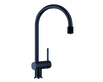 SILGRANIT™ песочный 512764   15500,00р. FILO-SSILGRANIT™ серый беж517635   15500,00р. FILO-SSILGRANIT™ кофе514944   15500,00р. FILO-SSILGRANIT™ белый512762   15500,00р. FILO-SSILGRANIT™ серый шелк  514967   15500,00р. FILO-SSILGRANIT™ алюметаллик 512761   15500,00р. FILO-SSILGRANIT™ темная скала518812   15500,00р. FILO-SSILGRANIT™ антрацит512768   15500,00р. 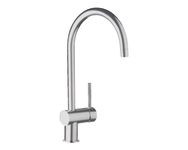 FILO Стальные поверхностиFILOхром 512324     6150,00р. FILOхром матовый512325     9000,00р. FILOнержавеющая сталь полированная517178     9300,00р. 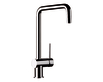 FINESS Стальные поверхностиFINESSхром 512322     8300,00р. FINESSхром матовый512323     9900,00р. FINESSнержавеющая сталь полированная517179   10150,00р. 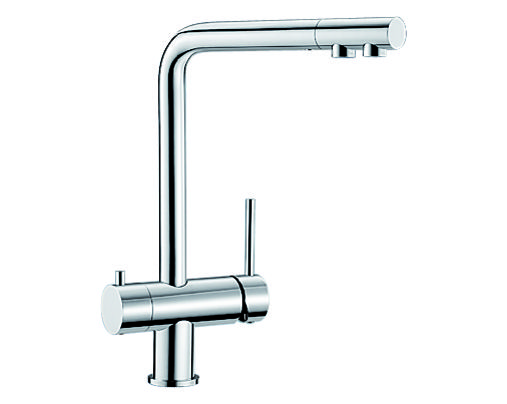 FONTASFONTASхром515581   17500,00р. 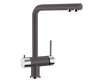 FONTAS SILGRANITFONTASSILGRANIT™ жасмин 518507   19000,00р. FONTASSILGRANIT™ шампань 518508   19000,00р. FONTASSILGRANIT™ песочный 518509   19000,00р. FONTASSILGRANIT™ серый беж518512   19000,00р. FONTASSILGRANIT™ кофе518513   19000,00р. FONTASSILGRANIT™ белый518506   19000,00р. FONTASSILGRANIT™ серый шелк  518505   19000,00р. FONTASSILGRANIT™ алюметаллик 518504   19000,00р. FONTASSILGRANIT™ темная скала518808   19000,00р. FONTASSILGRANIT™ антрацит518503   19000,00р. 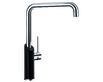 JILJILхром 517578     9000,00р. JILхром/глянцевый белый517579   11600,00р. JILхром/глянцевый черный517580   11600,00р. 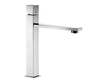 KANTOSKANTOSхром515397   23000,00р. KANTOSнерж.сталь с матовой полировкой515907   39300,00р. KANTOSнерж.сталь с зеркальной полировкой515906   39300,00р. 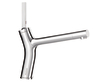 LIANLIANхром519060     6900,00р. 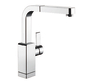 LEVOS-SLEVOS-S хром514917   25800,00р. LEVOS-S нерж.сталь с матовой полировкой514919   51500,00р. LEVOS-S нерж.сталь с зеркальной полировкой514918   51500,00р. 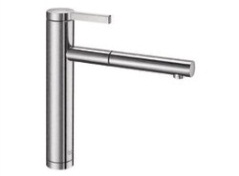 LINEE / -SLINEE-Sхром517591   16900,00р. LINEE-Sнержавеющая сталь зеркальная полировка517592  29300,00р. LINEE-Sнержавеющая сталь матовая полировка517593 29 300,00р. LINEEхром517594   14950,00р. LINEEнержавеющая сталь зеркальная полировка517595   27300,00р. LINEEнержавеющая сталь матовая полировка517596   27300,00р. 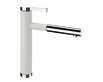 LINEE-S SILGRANIT/хромLINEE-S SILGRANIT™ жасмин 518442   22650,00р. LINEE-S SILGRANIT™ шампань 518443   22650,00р. LINEE-S SILGRANIT™ песочный 518444   22650,00р. LINEE-S SILGRANIT™ серый беж518446   22650,00р. LINEE-S SILGRANIT™ кофе518445   22650,00р. LINEE-S SILGRANIT™ белый518441   22650,00р. LINEE-S SILGRANIT™ серый шелк  518440   22650,00р. LINEE-S SILGRANIT™ алюметаллик 518439   22 650,00р. LINEE-S SILGRANIT™ темная скала518804   22 650,00р. LINEE-S SILGRANIT™ антрацит518438   22650,00р. 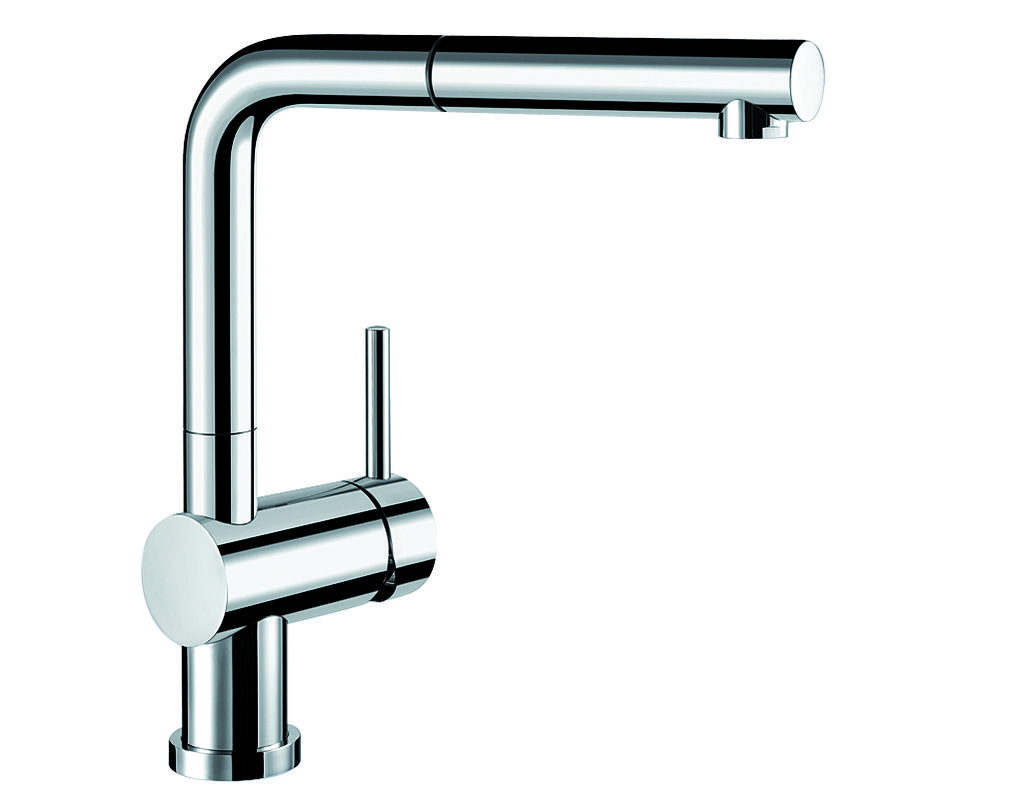 LINUS / -SLINUS-Sхром512402   14700,00р. LINUS-Sхром матовый512403   17900,00р. LINUS-Sнержавеющая сталь полированная517184   19800,00р. LINUS-S рычаг слевахром514016   14700,00р. LINUS-S рычаг слеваповерхность "нержавеющая сталь"514017   19500,00р. LINUS-S-Fхром514023   20400,00р. LINUS-S-Fповерхность "нержавеющая сталь"514024   26800,00р. LINUS-Fхром514025   16900,00р. LINUS-Fповерхность "нержавеющая сталь"514026   22000,00р. LINUSхром514019   12100,00р. LINUSнержавеющая сталь 517183   15800,00р. 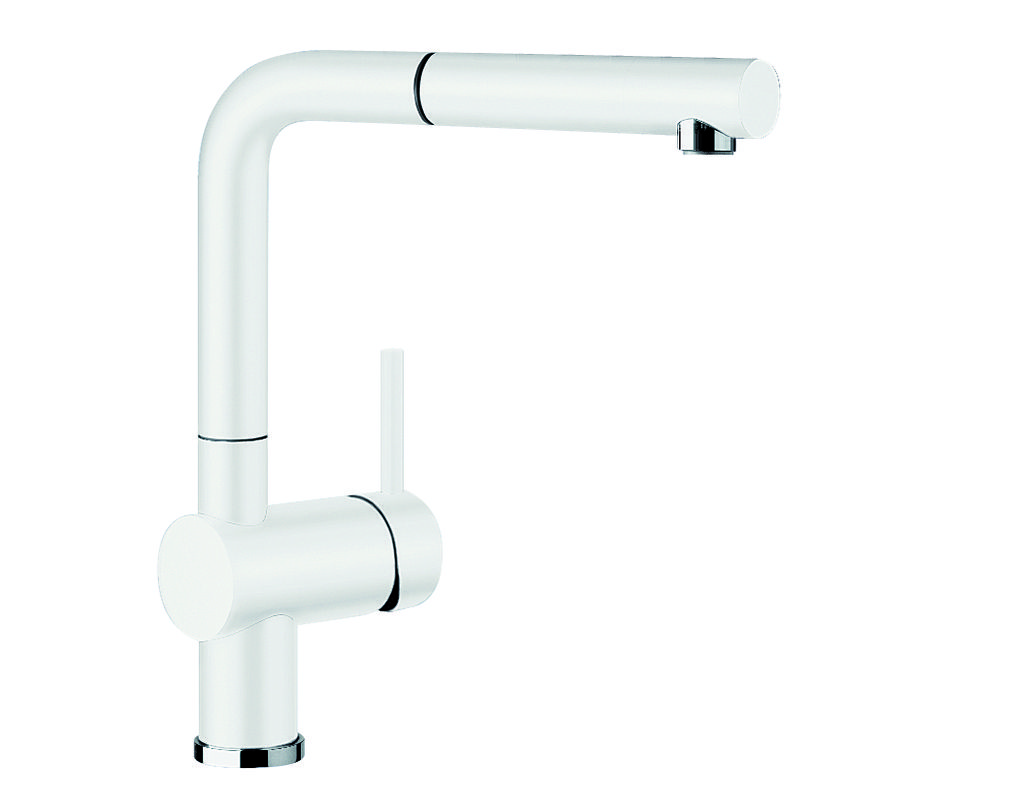 LINUS-S SILGRANITLINUS-SSILGRANIT™ жасмин 516693   17400,00р. LINUS-SSILGRANIT™ шампань 516694   17400,00р. LINUS-SSILGRANIT™ песочный 516695   17400,00р. LINUS-SSILGRANIT™ серый беж517621   17400,00р. LINUS-SSILGRANIT™ кофе516697   17400,00р. LINUS-SSILGRANIT™ белый516692   17400,00р. LINUS-SSILGRANIT™ серый шелк  516691   17400,00р. LINUS-SSILGRANIT™ алюметаллик 516689   17400,00р. LINUS-SSILGRANIT™ темная скала518813   17400,00р. LINUS-SSILGRANIT™ антрацит516688   17400,00р. LINUS-S керамика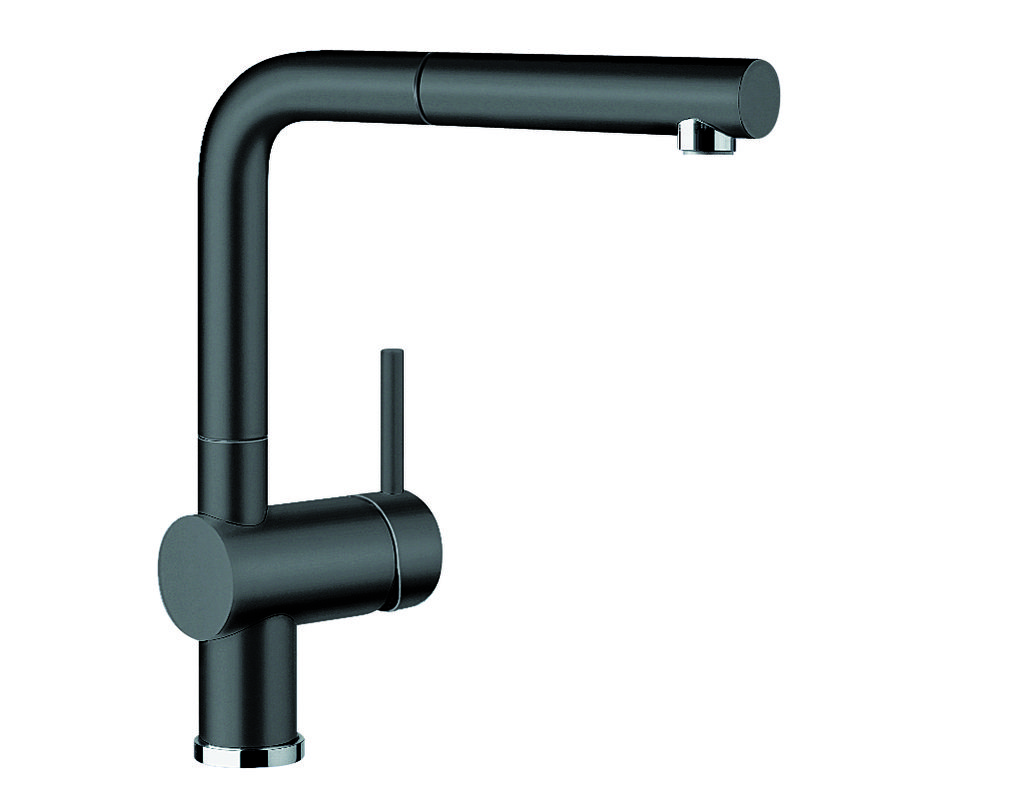 LINUS-SКерамика глянцевый белый516710   23200,00р. LINUS-SКерамика матовый белый516711   23200,00р. LINUS-SКерамика ваниль516713   23200,00р. LINUS-SКерамика жасмин516712   23200,00р. LINUS-SКерамика серый алюминий516709   23200,00р. LINUS-SКерамика базальт517643   23200,00р. LINUS-SКерамика черный516708   23200,00р. 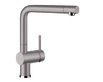 LINUS SILGRANITLINUSSILGRANIT™ жасмин 516703   13300,00р. LINUSSILGRANIT™ шампань 516704   13300,00р. LINUSSILGRANIT™ песочный 516705   13300,00р. LINUSSILGRANIT™ серый беж517622   13300,00р. LINUSSILGRANIT™ кофе516707   13300,00р. LINUSSILGRANIT™ белый516702   13300,00р. LINUSSILGRANIT™ серый шелк  516701   13300,00р. LINUSSILGRANIT™ алюметаллик 516699   13300,00р. LINUSSILGRANIT™ темная скала518814   13300,00р. LINUSSILGRANIT™ антрацит516698   13300,00р. 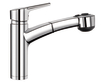 MERKUR-S Стальные поверхностиMERKUR-Sхром513711   20100,00р. MERKUR-Sповерхность "нержавеющая сталь"513714   24700,00р. 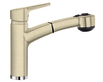 MERKUR-S SILGRANITMERKUR-SSILGRANIT™ жасмин 513718   23800,00р. MERKUR-SSILGRANIT™ шампань 513723   23800,00р. MERKUR-SSILGRANIT™ песочный 513719   23800,00р. MERKUR-SSILGRANIT™ серый беж517620   23800,00р. MERKUR-SSILGRANIT™ кофе514930   23800,00р. MERKUR-SSILGRANIT™ белый513717   23800,00р. MERKUR-SSILGRANIT™ серый шелк  514952   23800,00р. MERKUR-SSILGRANIT™ алюметаллик 513716   23800,00р. MERKUR-SSILGRANIT™ темная скала 518785   23800,00р. MERKUR-SSILGRANIT™ антрацит513724   23800,00р. MIDAMIDAхром517742    3700,00р. 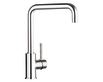 MIDA JMIDA Jхром519413     3800,00р. 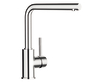 MIDA LMIDA Lхром519414     3800,00р. 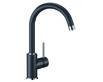 MIDA SILGRANITMIDA SILGRANIT™ жасмин 519419     4500,00р. MIDA SILGRANIT™ шампань 519420     4500,00р. MIDA SILGRANIT™ песочный 519421     4500,00р. MIDA SILGRANIT™ серый беж519422     4500,00р. MIDA SILGRANIT™ кофе519423     4500,00р. MIDA SILGRANIT™ белый519418     4500,00р. MIDA SILGRANIT™ серый шелк  519417     4500,00р. MIDA SILGRANIT™ алюметаллик 519416     4500,00р. MIDA SILGRANIT™ темная скала519424     4500,00р. MIDA SILGRANIT™ антрацит519415     4500,00р. 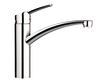 NEA SILGRANITNEASILGRANIT™ жасмин 519407     7900,00р. NEASILGRANIT™ шампань 519408     7900,00р. NEASILGRANIT™ песочный 519409     7900,00р. NEASILGRANIT™ серый беж519410     7900,00р. NEASILGRANIT™ кофе519411     7900,00р. NEASILGRANIT™ белый519406     7900,00р. NEASILGRANIT™ серый шелк  519405     7900,00р. NEASILGRANIT™ алюметаллик 519404     7900,00р. NEASILGRANIT™ темная скала519412     7900,00р. NEASILGRANIT™ антрацит519403     7900,00р. NEAхром519402     6000,00р. 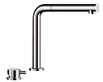 PERISCOPE-S-F IIPERISCOPE-S-F IIхром516671   25300,00р. 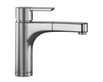 PYLOS-S Стальные поверхностиPYLOS-Sхром512991   16600,00р. PYLOS-Sповерхность "нержавеющая сталь"512995   20900,00р. 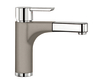 PYLOS-S SILGRANIT/хромPYLOS-Sхром/жасмин512972   21300,00р. PYLOS-Sхром/шампань513982   21300,00р. PYLOS-Sхром/песочный512974   21300,00р. PYLOS-Sхром/серый беж517628   21300,00р. PYLOS-Sхром/кофе514935   21300,00р. PYLOS-Sнерж.сталь/белый512970   21300,00р. PYLOS-Sхром/серый шелк514957   21300,00р. PYLOS-Sхром/алюметаллик512968   21300,00р. PYLOS-Sхром/темная скала518790   21300,00р. PYLOS-Sнерж.сталь/антрацит512984   21300,00р. 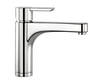 PYLOS  Стальные поверхностиPYLOSхром512985   12300,00р. PYLOSповерхность "нержавеющая сталь"512989   15500,00р. 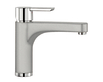 PYLOS SILGRANIT/хромPYLOSхром/жасмин512948   15350,00р. PYLOSхром/шампань513981   15350,00р. PYLOSхром/песочный512950   15350,00р. PYLOSхром/серый беж517627   15350,00р. PYLOSхром/кофе514936   15350,00р. PYLOSхром/белый512946   15350,00р. PYLOSхром/серый шелк514958   15350,00р. PYLOSхром/алюметаллик512944   15350,00р. PYLOSхром/темная скала518791   15350,00р. PYLOSхром/антрацит512960   15350,00р. 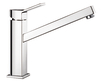 QUADRIS QUADRIS хром514603   19900,00р. QUADRIS нерж.сталь с матовой полировкой514605   43000,00р. QUADRIS нерж.сталь с зеркальной полировкой514604   43000,00р. 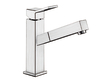 QUADRIS-S  QUADRIS-S хром514606   25600,00р. QUADRIS-S нерж.сталь с матовой полировкой514608   48200,00р. QUADRIS-S нерж.сталь с зеркальной полировкой514607   48200,00р. 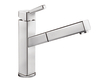 QUATURA-SQUATURA-Sхром517185  18600,00р. 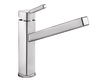 QUATURAQUATURAхром517186   14300,00р. 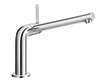 SEDASEDAхром519062     7900,00р. 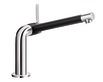 SEDASEDAхром/матовый черный519063     8200,00р. 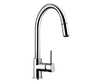 SPIRIT-SSPIRIT-Sхром516526     8200,00р. 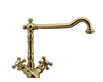 TERATERAхром512597     9350,00р. TERAповерхность "нержавеющая сталь"512599   12200,00р. TERAполированная латунь512590   11850,00р. 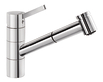 TIVO-STIVO-Sхром517648   10200,00р. 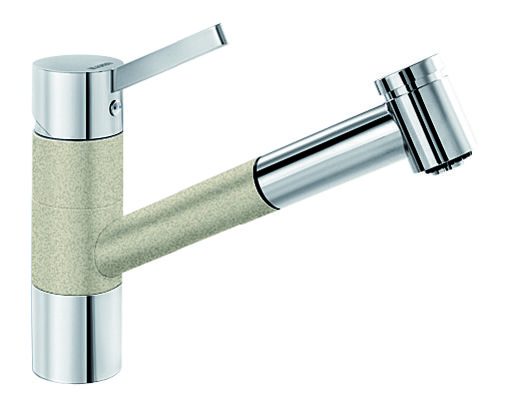 TIVO-S SILGRANITTIVO-S SILGRANITхром/жасмин517614  12100,00р. TIVO-S SILGRANITхром/шампань517615  12100,00р. TIVO-S SILGRANITхром/песочный517616   12100,00р. TIVO-S SILGRANITхром/серый беж517619   12100,00р. TIVO-S SILGRANITхром/кофе517618   12100,00р. TIVO-S SILGRANITхром/белый517613   12100,00р. TIVO-S SILGRANITхром/серый шелк517612   12100,00р. TIVO-S SILGRANITхром/алюметаллик517611   12100,00р. TIVO-S SILGRANITхром/темная скала518798   12100,00р. TIVO-S SILGRANITхром/антрацит517610   12100,00р. 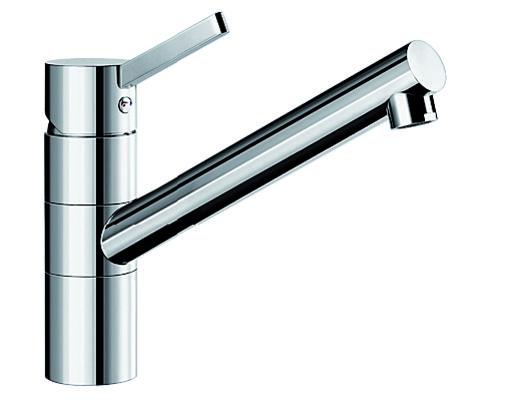 TIVOTIVOхром517599     7950,00р. 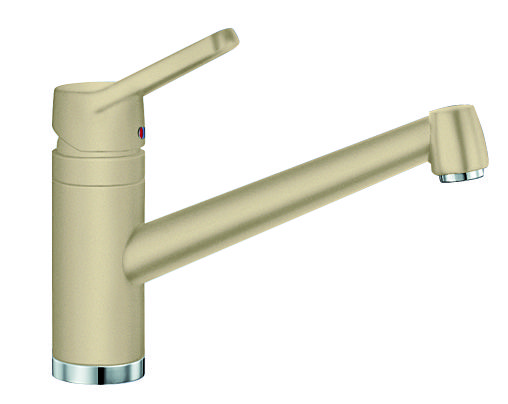 TIVO SILGRANIT/хромTIVO SILGRANITхром/жасмин517604     9500,00р. TIVO SILGRANITхром/шампань517605     9500,00р. TIVO SILGRANITхром/песочный517606     9500,00р. TIVO SILGRANITхром/серый беж517609     9500,00р. TIVO SILGRANITхром/кофе517608     9500,00р. TIVO SILGRANITхром/белый517603     9500,00р. TIVO SILGRANITхром/серый шелк517602     9500,00р. TIVO SILGRANITхром/алюметаллик517601     9500,00р. TIVO SILGRANITхром/темная скала518800     9500,00р. TIVO SILGRANITхром/антрацит517600     9500,00р. TRADONTRADONхром515990   15300,00р. 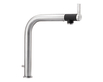 VONDA ControlVONDA Controlхром518436   14000,00р. VONDA Controlнержавеющая сталь полированная518437   23200,00р. 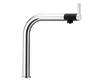 VONDAVONDAхром518434   12100,00р. VONDAнержавеющая сталь полированная518435   16400,00р. 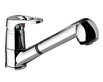 WEGA-SWEGA-Sхром512035     6150,00р. 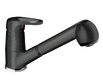 WEGA-S SILGRANITWEGA-SSILGRANIT™ жасмин 512041   10350,00р. WEGA-SSILGRANIT™ шампань 513996   10350,00р. WEGA-SSILGRANIT™ песочный 512042   10350,00р. WEGA-SSILGRANIT™ серый беж517642   10350,00р. WEGA-SSILGRANIT™ кофе514949   10350,00р. WEGA-SSILGRANIT™ белый512039   10350,00р. WEGA-SSILGRANIT™ серый шелк  514972   10350,00р. WEGA-SSILGRANIT™ алюметаллик 512038   10350,00р. WEGA-SSILGRANIT™ темная скала518805   10350,00р. WEGA-SSILGRANIT™ антрацит512047   10350,00р. 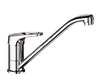 WEGAWEGAхром137228     4500,00р. 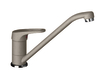 WEGA SILGRANITWEGASILGRANIT™ жасмин 511116     5750,00р. WEGASILGRANIT™ шампань 513995     5750,00р. WEGASILGRANIT™ песочный 511115     5750,00р. WEGASILGRANIT™ серый беж517641     5750,00р. WEGASILGRANIT™ кофе514950     5750,00р. WEGASILGRANIT™ белый511110     5750,00р. WEGASILGRANIT™ серый шелк  514973     5750,00р. WEGASILGRANIT™ алюметаллик 511880     5750,00р. WEGASILGRANIT™ темная скала518806     5750,00р. WEGASILGRANIT™ антрацит511113     5750,00р. 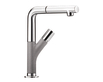 YOVIS-S SILGRANITYOVIS-SSILGRANIT™ жасмин 518296   19500,00р. YOVIS-SSILGRANIT™ шампань 518297   19500,00р. YOVIS-SSILGRANIT™ песочный 518298   19500,00р. YOVIS-SSILGRANIT™ серый беж518300   19500,00р. YOVIS-SSILGRANIT™ кофе518299   19500,00р. YOVIS-SSILGRANIT™ белый518295   19500,00р. YOVIS-SSILGRANIT™ серый шелк  518294   19500,00р. YOVIS-SSILGRANIT™ алюметаллик 518293   19500,00р. YOVIS-SSILGRANIT™ темная скала518807   19500,00р. YOVIS-SSILGRANIT™ антрацит518292   19500,00р. 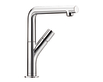 YOVIS/-SYOVISхром518290   12600,00р. YOVIS-Sхром518291   15100,00р. 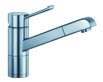 ZENOS-S стальные поверзностиZENOS-Sхром517815   12600,00р. ZENOS-Sхром матовый517817   13600,00р. ZENOS-Sповерхность "нержавеющая сталь"517818   15600,00р. 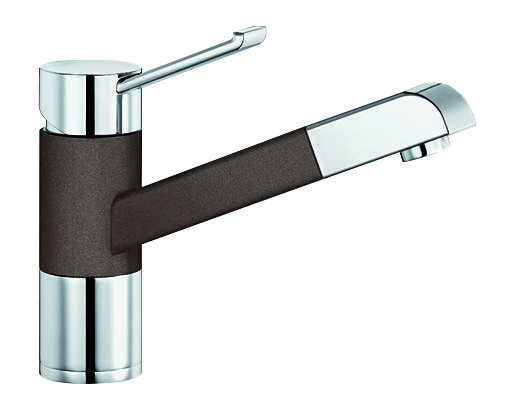 ZENOS-S SILGRANIT/хромZENOS-Sхром/жасмин517823   15800,00р. ZENOS-Sхром/шампань517824   15800,00р. ZENOS-Sхром/песочный517825   15800,00р. ZENOS-Sхром/серый беж517828   15800,00р. ZENOS-Sхром/кофе517827   15800,00р. ZENOS-Sнерж.сталь/белый517822   15800,00р. ZENOS-Sхром/серый шелк517821   15800,00р. ZENOS-Sхром/алюметаллик517820   15800,00р. ZENOS-Sхром/темная скала518784   15800,00р. ZENOS-Sнерж.сталь/антрацит517819   15800,00р. 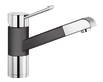 ZENOS-S керамика/хромZENOS-Sхром/белоснежный517831   16000,00р. ZENOS-Sхром/белый517832   16000,00р. ZENOS-Sхром/ваниль517834   16000,00р. ZENOS-Sхром/жасмин517833   16000,00р. ZENOS-Sхром/серый алюминий517830   16000,00р. ZENOS-Sхром/базальт517836   16000,00р. ZENOS-Sхром/черный517829   16000,00р. 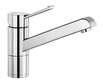 ZENOS стальные поверхностиZENOSхром517801     7800,00р. ZENOSхром матовый517803     8700,00р. ZENOSповерхность "нержавеющая сталь"517804     9900,00р. 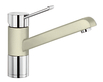 ZENOS SILGRANIT/хромZENOSхром/жасмин517809     8800,00р. ZENOSхром/шампань517810     8800,00р. ZENOSхром/песочный517811     8800,00р. ZENOSхром/серый беж517814     8800,00р. ZENOSхром/кофе517813     8800,00р. ZENOSнерж.сталь/белый517808     8800,00р. ZENOSхром/серый шелк517807     8800,00р. ZENOSхром/алюметаллик517806     8800,00р. ZENOSхром/темная скала518783     8800,00р. ZENOSнерж.сталь/антрацит517805     8800,00р. 